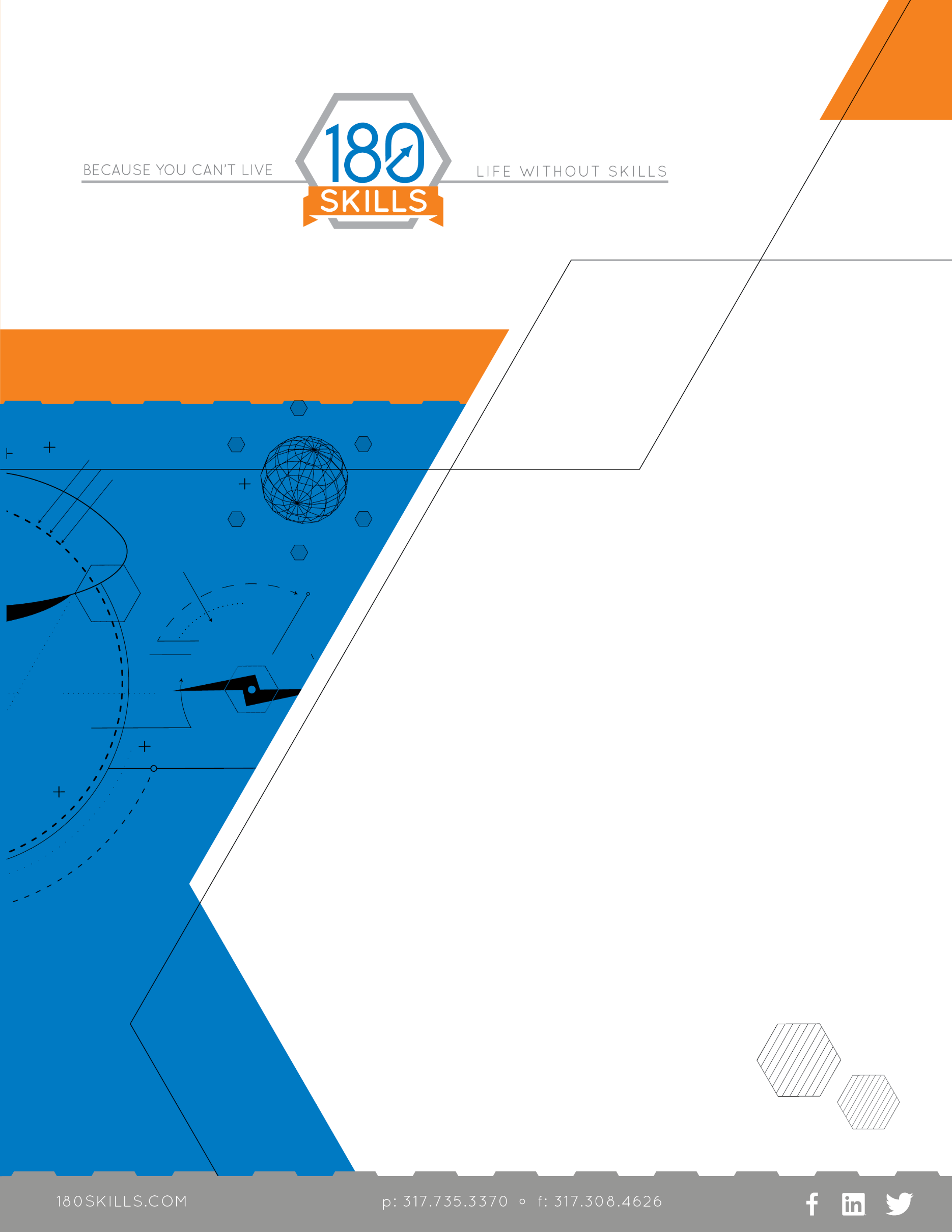 SKILLS COURSECATALOGContinuous Improvement Skills Course DescriptionsVersion 31.0 Released May 2020Copyright 2020 © 180 Skills LLC All Rights ReservedThis document and its content is copyright of 180 Skills LLC© 2020 All rights reserved. Any redistribution or reproduction of part or all of the contents in any form is prohibited other than the following:You may print or download to a local hard disk extracts for your personal and non-commercial use only.You may copy the content to individual third parties for their personal use, but only if you acknowledge the owner as the source of the material.You may not, except with our express written permission, distribute or commercially exploit the content.Table of ContentsCONTINOUS IMPROVEMENT SKILLSLEAN MANUFACTURING SKILLS COURSESLEA-1001 Lean Principles	7LEA-1002 The History of Lean Manufacturing	7LEA-1003 Workplace Organization	8LEA-1004 S1: Sort	8LEA-1005 S2: Straighten	9LEA-1006 S3: Shine	9LEA-1007 S4: Standardize	10LEA-1008 S5: Sustain	10QUALITY SKILLS COURSESQUA-1001 Introduction to Quality	12QUA-1002 ISO 9000	12QUA-1003 Standards Organizations	13QUA-1004 Quality Organizations	13QUA-1005 Basic Quality Roles and Responsibilities	14QUA-1006 Quality Concepts	14QUA-1007 The Cost of Quality	15QUA-1008 Managing Quality	15QUA-1009 Quality Documents	16QUA-1010 Corrective and Preventive Action	16QUA-1011 Introduction to SPC	17QUA-1012 Probability and Variation	17QUA-1013 The Control Chart	18QUA-2001 Control Chart Analysis	18QUA-2002 Process Capability	19QUA-2003 Problem Solving Tools	19QUA-2004 Problem Solving	20SIX SIGMA SKILLS COURSESSIX-3001 Six Sigma and the Organization	22SIX-3003 Design for Six-Sigma	23SIX-3004 Process Elements for Projects	24SIX-3005 Project Management Basics	24SIX-3006 Management and Planning Tools	25SIX-3007 Business Results for Improvement Projects	25SIX-3008 Project Team Dynamics and Performance	26SIX-3009 Problem Solving Tools	27SIX-3010 Process Analysis and Documentation	28SIX-3011 Probability and Statistics	28SIX-3012 Collecting and Summarizing Data	29SIX-3013 Probability Distributions	29SIX-3014 Measurement System Analysis	30SIX-3015 Process Capability Performance	30SIX-3016 Exploratory Data Analysis	31SIX-3017 Hypotheses Test Basics	31SIX-3018 Hypotheses Tests	32SIX-3019 Design of Experiments	32SIX-3020 SPC	33SIX-3021 Implement and Validate	33SIX-3022 Control Plans	34CONTINOUS IMPROVEMENT SKILLSLEAN MANUFACTURING SKILLS COURSESLean PrinciplesLEA-1001 Lean PrinciplesCourse DescriptionLean principles are designed to help an organization achieve process perfection. The foundation of lean principles are employee involvement, adding the maximum value, and the elimination of waste. Lean is a journey toward understanding the customer and their needs.By the end of this course, you will be able toDefine and describe the concepts of lean, including pull and perfection Define and describe the elimination of waste using tools like 5S, kaizen, and poke-yokeUse a value stream map to identify wasteExplain valueDefine value, value-added, and non-value-addedIdentify the terms used to describe wasteDescribe the theory of constraintsEstimated completion time (hours):	1.5		(credit hour 0.2)Introduction to Lean ManufacturingLEA-1002 The History of Lean ManufacturingCourse DescriptionIn this course, you’ll learn about the history of lean manufacturing. You’ll discover how the contributions of Henry Ford, Taiichi Ohno, and Shigeo Shingo worked together to form what is today called lean manufacturing. You’ll also find out about the three essential elements of the Toyota Production System.By the end of this course, you will be able to List the major contributions in the history of lean manufacturingIdentify the principles and practices of using lean manufacturingName the three essential elements of the Toyota Production SystemEstimated completion time (hours):	0.9		(credit hour 0.1)Workplace OrganizationLEA-1003 Workplace OrganizationCourse DescriptionA disorganized work area not only makes it hard to find items, but it makes working effectively and efficiently difficult as well. In this course, you’ll learn about the importance of workplace organization, the methods used to organize the workplace, and the 5S program.By the end of this course, you will be able toList the principles of workplace organizationIdentify the methods used to organize the workplaceRecognize the methods used to measure workplace organizationEstimated completion time (hours):	1.1		(credit hour 0.2)Workplace OrganizationLEA-1004 S1: Sort Course DescriptionIn this course, you’ll learn about the process of Sort. Sort involves getting rid of unnecessary items and general clutter in the work area. Sort helps ensure that only necessary items remain in the workplace.By the end of this course, you will be able to Define the 5S meaning of SortMatch Sort with its requirements and compliance activityIdentify key actions for SortExplain how Sort is executed in the workplaceEstimated completion time (hours):	0.7		(credit hour 0.1)Workplace OrganizationLEA-1005 S2: Straighten Course DescriptionIn this course, you will learn about Straighten. Straighten is a method for organizing the workplace to reduce wasted steps, motion, and time. You’ll explore techniques designed to help you store tools where they’re needed and visually obvious. You’ll also learn to use outlines and labels to identify the location of machines, walkways, and storage areas.By the end of this course, you will be able to Define the 5S meaning of StraightenMatch Straighten with its requirements and compliance activityIdentify key actions for StraightenExplain how Straighten is executed in the workplaceEstimated completion time (hours):	0.9		(credit hour 0.1)Workplace Organization LEA-1006 S3: Shine Course DescriptionIn this course, you will learn to Shine. Shine is maintaining order through cleaning. Daily cleaning routines are established to maintain a clean and tidy working environment. You’ll explore steps for keeping equipment clean and in good working order.By the end of this course, you will be able toDefine the 5S meaning of ShineMatch Shine with its requirements and compliance activity Identify key actions for ShineExplain how Shine is executed in the workplaceEstimated completion time (hours):	0.8		(credit hour 0.1)Workplace OrganizationLEA-1007 S4: Standardize Course DescriptionIn this course, you will learn about standardizing the Sort, Straighten, and Shine activities. You’ll also discover basic guidance on how to keep the 5S effort active in your organization.By the end of this course, you will be able toMatch Standardize with its requirements and compliance activityIdentify the key actions for StandardizeExplain how Standardize is executed in the workplaceEstimated completion time (hours):	0.7		(credit hour 0.1)Workplace Organization LEA-1008 S5: Sustain Course DescriptionThe last step of 5S, Sustain, is considered the most difficult step of the 5S process. Sustain is defined as the training and discipline needed to maintain 5S. In this course, you’ll learn why sustaining the 5S effort takes so much work and commitment by everyone.By the end of this course, you will be able to Understand Sustain requirements and compliance activityIdentify the key action steps for SustainExplain how Sustain is executed in the workplaceEstimated completion time (hours):	0.7		(credit hour 0.1)QUALITY SKILLS COURSESQuality SystemsQUA-1001 Introduction to QualityCourse DescriptionQuality is a term that’s mentioned often, but what does it really mean? This course defines terms, like quality and Total Quality Management (TQM), and how these terms apply to manufacturing companies.By the end of this course, you will be able toDefine quality, customer, and expectationsIdentify the source of expectationsDefine quality management systemsDescribe the history of quality management systemsDefine Total Quality Management (TQM)List the principles of TQMIdentify who is involved in qualityGive examples of how customers and companies benefit from quality systemsEstimated completion time (hours):	1.4		(credit hour 0.2)Quality SystemsQUA-1002 ISO 9000Course DescriptionInternational standards are a way of overcoming technical barriers to global trade. The most prominent organization that develops these standards is the International Organization for Standardization (ISO).By the end of this course, you will be able toDescribe the International Organization for Standardization (ISO)Define ISO standardDescribe the Plan, Do, Check, Act (PDCA) cycle as applied to ISO standardsState the goals of ISO 9001:2000Describe some of the industries impacted by ISO standardsEstimated completion time (hours):	1.1		(credit hour 0.2)Quality SystemsQUA-1003 Standards OrganizationsCourse DescriptionStandards organizations develop, coordinate, distribute, revise, issue, interpret, and otherwise produce standards intended to address the needs of affected adopters.By the end of this course, you will be able toDefine standards Define technical standardsDefine standards organizationsDescribe the uses of standardsState the purpose of international standardsEstimated completion time (hours):	0.9		(credit hour 0.1)Quality SystemsQUA-1004 Quality OrganizationsCourse DescriptionImplementing a quality system requires a support organization that spans the entire company. The organizational structure reflects the company structure and the requirements of the products being produced. By the end of this course, you will be able toDefine quality organizationDescribe where a quality system comes fromIdentify the four levels of quality documentationIdentify some typical parts of a quality organization Discuss the roles and the challenges quality organizations faceExplain why quality personnel must be independentEstimated completion time (hours):	0.9		(credit hour 0.1)Quality SystemsQUA-1005 Basic Quality Roles and ResponsibilitiesCourse DescriptionQuality assurance is a company-wide effort with responsibilities extending to every employee. Within a company’s quality program, there are a few basic roles with responsibilities that must be fulfilled.By the end of this course, you will be able toDefine roleDefine responsibilitiesDefine fulfillment of requirementsDescribe the roles and responsibilities of Quality Assurance personnelDefine inspectionDescribe the inspection processEstimated completion time (hours):	1.0		(credit hour 0.1)Quality ManagementQUA-1006 Quality ConceptsCourse DescriptionQuality is based on the wants, needs, and expectations of the customer. In this course, you will be introduced to the concepts of product quality, the types of customers and how to meet their expectations.  By the end of this course, you will be able toDefine product qualityIdentify the difference between internal and external customersDefine specificationDefine tolerance and explain its importanceIdentify the roles of management and production workers regarding qualityDescribe how quality teams workEstimated completion time (hours):	0.9		(credit hour 0.1)Quality ManagementQUA-1007 The Cost of QualityCourse DescriptionProducing quality products costs money. Where the company spends money producing quality products is an indicator of their commitment to the customer and to the long-term sustainability of the company.By the end of this course, you will be able to:Define the cost of qualityCategorize quality activities into one of the four classifications of qualityDifferentiate between prevention and appraisal costsExplain the difference between internal and external failure costsDescribe the Six Sigma quality systemEstimated completion time (hours):	0.9		(credit hour 0.1)Quality ManagementQUA-1008 Managing QualityCourse DescriptionQuality planning, quality control, and quality improvement are essential to the success of a quality program. Organizations that are serious about quality have robust quality management systems to ensure these activities are properly supported and implemented.By the end of this course, you will be able to:Define the three key elements of quality and explain how they are relatedDefine quality planningDefine quality controlDefine quality improvementExplain the impact of quality improvement on productivityExplain the importance of data collection and analysis to qualityDescribe quality auditEstimated completion time (hours):	1.1		(credit hour 0.2)Quality ManagementQUA-1009 Quality DocumentsCourse DescriptionThe heart of any quality system is documentation. Documents tell you how and when to perform tasks, and they also serve as a permanent record that the tasks were completed. In this course, you will learn the purpose and types of documentation used in a quality system.By the end of this course, you will be able toIdentify the levels of documentation in a quality systemDescribe the purpose of a policyDescribe the purpose of a procedureDescribe the purpose of a work instructionDefine document controlDescribe a technical manualIdentify the benefits of electronic data interchangeEstimated completion time (hours):	0.9		(credit hour 0.1)Quality ManagementQUA-1010 Corrective and Preventive ActionCourse DescriptionCorrective and preventive actions are designed to eliminate the causes of nonconformities. They are a requirement of ISO 9000 and many other quality systems.By the end of this course, you will be able toExplain the difference between corrective and preventive actionList the steps of the corrective action processExplain the importance of the corrective action reportDefine the purpose of a Material Review BoardEstimated completion time (hours):	0.8		(credit hour 0.1)Introduction to Statistical Process ControlQUA-1011 Introduction to SPCCourse DescriptionStatistical Process Control, or SPC, is a quality control methodology that uses statistics to predict variation in processes. Developed in the 1920s, SPC is widely used by manufacturing companies to maintain the quality of the products they produce.By the end of this course, you will be able toDefine statistical process controlIdentify and explain the three basics of statistical process controlExplain the types of variation that exist in a processExplain the history of statistical process controlEstimated completion time (hours):	1.0		(credit hour 0.1)Introduction Statistical Process ControlQUA-1012 Probability and VariationCourse DescriptionProbability and variations are the foundation of SPC. The mathematical rules of probability can help to accurately predict the variation in any process.By the end of this course, you will be able toIdentify the different types of variationDefine and explain the six common causes of variationExplain the principles of probabilityCalculate the probability of an eventConstruct a histogramExplain the concepts of standard deviationEstimated completion time (hours):	1.8		(credit hour 0.3)Introduction Statistical Process Control QUA-1013 The Control ChartCourse DescriptionThe control chart is a tool used in Statistical Process Control to determine if a manufacturing process is in a state of statistical control. Control charts achieve this by comparing real-time process information with historical process data.By the end of this course, you will be able toDefine the purpose of a control chartExplain the fields on a control chartPrepare a new control chartCalculate X-barCalculate X-double barCalculate R-barEstimated completion time (hours):	1.2		(credit hour 0.2)Advanced Statistical Process ControlQUA-2001 Control Chart AnalysisCourse DescriptionAnalyzing the data on your control chart will help you keep your processes in a state of statistical control. This course provides a few rules and guidelines that will help you identify potential problems before the process creates defective products.By the end of this course, you will be able toPrepare a control chart for analysisExplain the eight basic control chart testsAnalyze the averages chartAnalyze the range chartEstimated completion time (hours):	0.9		(credit hour 0.1)Advanced Statistical Process ControlQUA-2002 Process CapabilityCourse DescriptionProcess capability is a measure of the ability of a process to produce products that meet or exceed the engineering requirements. It is the standard for evaluating the statistical capability of a manufacturing process.By the end of this course, you will be able toDefine process capabilityDefine specification limitsCalculate process capabilityCalculate the process capability indexExplain how the location of the process mean impacts process capabilityEstimated completion time (hours):	1.0		(credit hour 0.1)Advanced Statistical Process ControlQUA-2003 Problem Solving ToolsCourse DescriptionProblem solving tools are used to identify the root causes of problems in a process. They are designed to create a methodical path towards problem resolution.By the end of this course, you will be able to	List the seven quality control toolsDefine and explain the seven basic quality toolsCreate a cause-and-effect diagramCreate a check sheetCreate a histogramCreate a pareto chartCreate basic graphsEstimated completion time (hours):	1.1		(credit hour 0.2)Advanced Statistical Process ControlQUA-2004 Problem SolvingCourse DescriptionProblem solving is one of the most difficult things you will ever do. It requires a strong mind, willpower, and knowledge of problem solving processes to get to the root cause of difficult problems.By the end of this course, you will be able toExplain the Plan, Do, Check, Act cycleDefine the required tasks for each step of the Plan, Do, Check, Act cycleIdentify how the seven quality tools are used in the Plan, Do, Check, Act CycleEstimated completion time (hours):	0.9		(credit hour 0.1)SIX SIGMA SKILLS COURSESSix Sigma and the OrganizationSIX-3001 Six Sigma and the OrganizationCourse DescriptionSix Sigma is the structured, disciplined pursuit of near perfection in the products or services an organization produces.It is based on statistical techniques and tools, and attempts to improve an organization’s bottom line by eliminating the variation in business processes that can result in defects.By the end of this course, you will be able toDefine the origins of Six Sigma Recognize why organizations use Six SigmaExplain how they apply its philosophy and goalsDescribe how process inputs, outputs, and feedback impact the larger organizationRecognize key drivers for business and how key metrics and scorecards are developedDescribe the project selection process Explain when to use Six Sigma improvement methodology as opposed to other problem-solving toolsExplain how a project supports and is linked to organizational goalsEstimated completion time (hours):	1.9		(credit hour 0.3)Six Sigma and the OrganizationSIX-3003 Design for Six-SigmaCourse DescriptionDesign for Six Sigma (DFSS) is an application of Six Sigma that encompasses the product design and redesign processes. DFSS makes certain that the voice of the customer is built into every new product and service.By the end of this course, you will be able toDescribe how quality function deployment fits into the overall DFSS processDefine the purpose of the QFDCreate a QFD matrixExplain the purpose of process and design failure mode and effects analyses (PFMEA and DFMEA)Calculate the RPN value for a PFMEA and DFMEAExplain the differences between a PFMEA and a DFMEAEstimated completion time (hours):	1.0		(credit hour 0.1)Six Sigma DefineSIX-3004 Process Elements for ProjectsCourse DescriptionA Six Sigma project often requires a large amount of time from many people, and can be quite costly to the organization. The define portion of the DMAIC continuous improvement model provides the information and tools necessary to identify the issue causing decreased customer satisfaction, and to ensure the project will be a value-added activity. By the end of this course, you will be able toDefine components of processesDefine process boundariesDescribe the difference between internal and external customersDefine process ownerDefine process stakeholderList some means of identifying customersIdentify means for collecting customer dataEstimated completion time (hours):	1.2		(credit hour 0.2)Six Sigma DefineSIX-3005 Project Management BasicsCourse DescriptionBasic project management techniques are key contributors to the success of a Six Sigma project. Creating a project charter and performing risk analysis during the define phase helps a Six Sigma project stay on target and addresses potential risks.By the end of this course, you will be able toList the contents of a project charterDefine problem statementDefine purposeDefine benefitsDefine scopeDefine resultsState the benefit of project risk analysisEstimated completion time (hours):	1.1		(credit hour 0.2)Six Sigma DefineSIX-3006 Management and Planning ToolsCourse DescriptionThe success of a Six Sigma project depends on accurately identifying the current state of a process, and then assessing the problems within the process. A number of management and planning tools are available for this purpose.By the end of this course, you will be able toDefine affinity diagramDefine interrelationship diagraphDefine tree diagramDefine prioritization matrixDefine PDPCDefine activity network diagramDefine matrix diagramIdentify types and uses of matrix diagramsEstimated completion time (hours):	0.7		(credit hour 0.1)Six Sigma DefineSIX-3007 Business Results for Improvement ProjectsCourse DescriptionTo complete the define phase of a Six Sigma project, it's necessary to be able to assess its performance. Business results are measurements of performance that can be applied to the business, project, or process.By the end of this course, you will be able toDefine Defects per Unit (DPU)Define Rolled Throughput Yield (RTY)Define Defects per Million Opportunities (DPMO)Describe sigma levelDescribe process capability indicesEstimated completion time (hours):	1.1		(credit hour 0.2)Six Sigma DefineSIX-3008 Project Team Dynamics and PerformanceCourse DescriptionTo be successful, a Six Sigma project must be executed by an effective team. Teams evolve over time, passing through definite phases of evolution until they find their place in the organization's Six Sigma structure.By the end of this course, you will be able toDefine and describe the stages of team evolutionList the different roles in a Six Sigma teamDefine brainstormingDefine nominal group techniqueDefine multivotingEstimated completion time (hours):	1.3		(credit hour 0.2)Six Sigma DefineSIX-3009 Problem Solving ToolsCourse DescriptionA wide variety of tools exist for use in the define phase of a Six Sigma project. Each tool can provide insight into an organization's processes and help with the development of a good project plan.By the end of this course, you will be able to describe the following common define phase tools:SurveysFocus groupsInterviewsAuditsCause and effect diagramsCheck sheetsGraphical chartsSampling plansAdvanced Quality Planning (AQP)BenchmarkingForce field analysisGantt chartsProject Evaluation and Review Technique (PERT)/Critical Path Method (CPM)Estimated completion time (hours):	1.9		(credit hour 0.3)Six Sigma MeasureSIX-3010 Process Analysis and DocumentationCourse DescriptionThe measure portion of the DMAIC methodology provides a Six Sigma team with the tools needed to focus the project on possible causes of problems and solutions to those causes.By the end of this course, you will be able toIdentify and review process maps, written procedures, and work instructionsIdentify process input variables and process output variablesRecognize the relationships between input variables and output variablesEstimated completion time (hours):	1.0		(credit hour 0.1)Six Sigma MeasureSIX-3011 Probability and StatisticsCourse DescriptionIn today’s business world, companies cannot remain competitive if they must measure every product’s weight, color, size, strength, and any other characteristic 100 percent. Organizations use probability and statistics to measure samples of a product and provide mathematical proof of the quality of the product or process.By the end of this course, you will be able toDefine probabilityDescribe and apply probability conceptsDefine statisticsList statistical parametersDistinguish between descriptive and inferential statisticsDistinguish between a population parameter and a sample statisticDefine a central limit theorem and its significance in statisticsEstimated completion time (hours):	2.1		(credit hour 0.3)Six Sigma MeasureSIX-3012 Collecting and Summarizing DataCourse DescriptionTo improve a process or product it is important to know its current status and its status after improvements are made. Valid data must be collected and summarized to verify the status of the process or product.By the end of this course, you will be able toIdentify continuous or variable dataIdentify discrete or attribute dataDescribe and define nominal, ordinal, interval, and ratio measurement scalesDefine and apply methods for collecting dataDefine and apply techniques such as random sampling, stratified sampling, and sample homogeneityDepict relationships by constructing, applying, and interpreting diagrams and chartsEstimated completion time (hours):	1.7		(credit hour 0.2)Six Sigma MeasureSIX-3013 Probability DistributionsCourse DescriptionA random experiment or sample can result in different outcomes. The probability that each outcome will occur can be calculated and charted using different probability distributions.By the end of this course, you will be able toDescribe and interpret normal, binomial, Poisson, t, chi square, and F distributionsIdentify formulas for calculating the probability of data values of different probability distributionsEstimated completion time (hours):	2.2		(credit hour 0.3)Six Sigma MeasureSIX-3014 Measurement System AnalysisCourse DescriptionData often consists of measurements of characteristics or conditions. A measurement system analysis is necessary to identify measurement variation and distinguish between measurement and process variation. By the end of this course, you will be able toDefine measurement system analysisIdentify and conduct gauge repeatability and reproducibility studiesDefine measurement terms including sensitivity, accuracy, precision, bias, and linearityEstimated completion time (hours):	2.5		(credit hour 0.4)Six Sigma MeasureSIX-3015 Process Capability PerformanceCourse DescriptionA main goal of a Six Sigma project is to reduce variation in a process. To meet this goal, the Six Sigma team must know the capability and performance of the process before and after improvements are implemented. By the end of this course, you will be able toDescribe the process of conducting a process capability study Distinguish between natural process limits and specification limitsDefine and calculate process capability indicesDefine and calculate process performance indicesDescribe the differences between short-term and long-term capabilityEstimated completion time (hours):	1.9		(credit hour 0.3)Six Sigma AnalyzeSIX-3016 Exploratory Data AnalysisCourse DescriptionBefore any problem can be eliminated or controlled, the cause of the problem must be identified and confirmed. Six Sigma teams use statistical tools to perform an analysis of data to identify and confirm the variable that causes most variation in a process or product.By the end of this course, you will be able toCreate and interpret multi-vari studiesIdentify the differences between positional, cyclical, and temporal variationsIdentify the largest source of variation in a process using a multi-vari studyInterpret the linear correlation coefficient Determine the statistical significance of a linear correlation coefficientIdentify the equation for linear regressionEstimated completion time (hours):	1.9		(credit hour 0.3)Six Sigma AnalyzeSIX-3017 Hypotheses Test BasicsCourse DescriptionHypotheses tests are statistical methods of making decisions on the results of a study to determine if the results are truly related, or if they occur by chance. Hypotheses tests differ in the results they produce and what information is required, but they all share some basic terms and concepts.By the end of this course, you will be able toDefine and distinguish between statistical significance and practical significanceApply tests for significance level, power, and type I and type II errorsDefine null and alternative hypothesesList acceptable null and alternative hypotheses for statistical parametersDetermine appropriate sample size for various testsDefine confidence levels and confidence intervals Calculate confidence intervals for population parametersEstimated completion time (hours):	1.5		(credit hour 0.2)Six Sigma AnalyzeSIX-3018 Hypotheses TestsCourse DescriptionSix Sigma teams must understand the difference between the types of hypotheses tests to determine the proper test for the problem. Selection of the proper test is determined by the statistical parameter to be tested and the available information from the sample data.By the end of this course, you will be able toList common hypotheses testsDefine and describe paired-comparison hypotheses testsDefine terms related to one-way ANOVAs and interpret their results and data plotsDefine and interpret chi-square and use it to determine statistical significanceEstimated completion time (hours):	2.7		(credit hour 0.4)Six Sigma Improve and ControlSIX-3019 Design of ExperimentsCourse DescriptionProperly designed experiments are essential to improving a Six Sigma project and making the project successful. By the end of this course, you will be able toDefine terms associated with the design of experimentsInterpret main effects of a factorInterpret interaction plotsEstimated completion time (hours):	1.3		(credit hour 0.2)Six Sigma Improve and ControlSIX-3020 SPCCourse DescriptionStatistical Process Control, or SPC, is a quality control methodology that uses statistics to predict variation in processes. SPC is the basis for the control portion of a Six Sigma project.By the end of this course, you will be able toDefine statistical process controlDefine and describe the objectives and benefits of statistical process controlExplain the types of variation that exist in a processDefine and describe how rational subgrouping is used Identify, select, construct, and apply various control chartsInterpret various control chartsEstimated completion time (hours):	1.7		(credit hour 0.2)Six Sigma Improve and ControlSIX-3021 Implement and ValidateCourse DescriptionImprovements to a process are almost always needed to meet the goals of an organization. Many Six Sigma tools can be used to implement and validate the improvements.By the end of this course, you will be able toList the steps to improve a processIdentify Six Sigma tools used to improve a projectIdentify Six Sigma tools used to validate improvement effortsEstimated completion time (hours):	0.8		(credit hour 0.1)Six Sigma Improve and ControlSIX-3022 Control PlansCourse DescriptionThe control plan is one of the most important documents used to maintain the gains made during the analysis and improve portions of a Six Sigma project. The control plan is a “living” document that is continually updated to capture continuing improvements.By the end of this course, you will be able toDefine the minimum requirements for a control planList sources of information for a control plan List required documents based on a control planDefine a dynamic control planEstimated completion time (hours):	1.0		(credit hour 0.1)